CNU 2019 L’AQUILA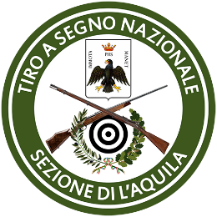 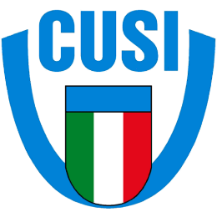 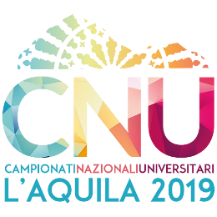 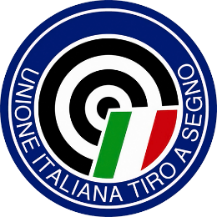 TIRO A SEGNOTSN L’AQUILA 21-23 MAGGIO 2019CLASSIFICAC10 DONNEC10 DONNEC10 DONNEC10 DONNEC10 DONNEC10 DONNEC10 DONNEC10 DONNEC10 DONNEC10 DONNEC10 DONNEPOSIZIONECUSCOGNOMENOMESERIE 1SERIE 2SERIE 3SERIE 4SERIE 5SERIE 6PUNTEGGIO1VERONAOLTODALILA103,5103,3103,0102,4105,2101,4618,8 N.R.I.U.2PARMATOSCANICATERINA101,6103,3103,7103,4102,5102,1616,63ROMAVITTORIGABRIELLA100,9101,8100,499,1102,9102,7611,84PADOVABUSOFEDERICA100,6101,9100,099,2102,7101,6606,05UDINETESSITORIALESSANDRA99,4101,6102,999,4100,496,5600,26MILANOPIZZIMENTIANGELA100,099,298,2101,498,6100,0597,47MO.RELUGLIFRANCESCA94,098,1100,4100,599,496,0588,48SASSARIMAROGNAELENA97,897,997,894,998,798,9586,09MO.REBERNARDELLIGIORGIA96,497,394,393,796,096,3574,010SASSARIACCIAROVALENTINA95,388,692,590,996,4100,1563,811SASSARIMERCURIOMARTINA89,688,989,986,785,388,9529,3